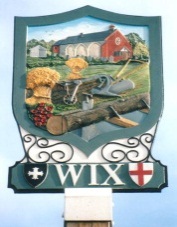 WIX PARISH COUNCILClerk to the Council:      Mrs Emma Cansdale       	                                          Tel: 01255 8714832 Goose Green Cottages     	                                                   Email: wixparish@gmail.comColchester RoadWix, ManningtreeEssex CO11 2PDMinutes of the virtual Extraordinary Meeting of the Parish Council via Zoom on Thursday 16th July 2020 at 7.30 pm Attendance: Cllr Guy Nelson (chair), Cllr Gary Bowers (vice-chair), Cllr Ray Murray, Cllr Kerry Mitchell, Cllr Bob JemmettEmma Cansdale- clerk20/EXO1Apologies for Absence Non attendance- Cllr Bob Stephens and Cllr Barry Moir20/EXO2To receive members’ declaration of interests in items on the AgendaCouncillors to declare any disclosable pecuniary interests, other pecuniary interests, and non-pecuniary interests not already declared.None20/EXO3To review and agree the safety measures for opening the play area, following the COVID 19 closure, and to resolve to open it. Following the review of the risk assessment and signage, it was resolved to open the play area on Saturday morning.Proposed: Cllr BowersSeconded: Cllr MurrayAgreed by allMeeting closed 7.50pm 